PORTARIA Nº 09/2018Câmara Municipal de Gramado, 11 de janeiro de 2018.A Presidente da Câmara de Vereadores de Gramado, Vereadora MANOELA GONÇALVES DA COSTA CALIARI, usando de suas atribuições legais, com fundamento no art. 95, caput, da Lei nº 2.912/2011 (Regime Jurídico Único dos Servidores Públicos do Município de Gramado), e, considerando a solicitação contida no Memorando protocolado em 08/01/2018 sob o número 06/2018, subscrito pela servidora CLAUDINE MICHAELSEN DA SILVA;RESOLVE:Art. 1º Fica concedido 15 (quinze) dias de férias à servidora Claudine Michaelsen da Silva, ocupante do cargo de Assessora de Direção, lotada no Poder Legislativo Municipal, referente ao período aquisitivo de 06/02/2017 e 05/02/2018.Art. 2º A concessão das férias terá início em 14/02/2018 e término no dia 28/02/2018. Retornando as atividades no dia 01/03/2018.Art. 3º  Esta Portaria entra em vigor na data de sua publicação.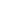 ________________________
Manoela Gonçalves da Costa CaliariPresidente